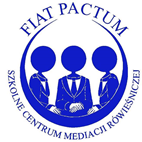 Załącznik nr. ...... ........................................................data i miejsceZgoda Rodzica/ Opiekuna Prawnego na przeprowadzenie mediacji rówieśniczejJa, ………………………………………… [imię i nazwisko rodzica], rodzic/opiekun                               ……………………………………………..  [imię i nazwisko ucznia]  wyrażam zgodę na udział mojego syna/córki w mediacji rówieśniczej rówieśniczych  Szkolnego Centrum Mediacji "FIAT PACTUM" w sprawie o …………………………………………. . Jednocześnie informuję, że będę/nie będę uczestniczył/a w mediacji jako opiekun prawny i  bierny obserwator.               ….…………….……………………..      [Czytelny podpis rodzica/opiekuna]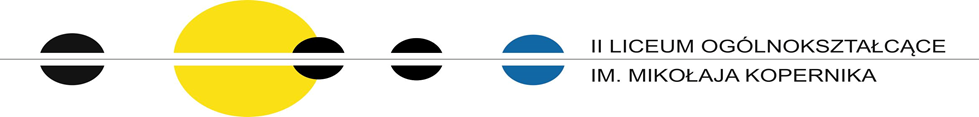 